Christ Lutheran ChurchWeek at a GlanceJuly 7– July 14Today, July 79:30am         Worship-In Person & Live Streamed5:00pm         OA (Founder’s Room)Monday, July 8      Vacation Bible School begins9:00am            VBS Opening (Sanctuary)12:00pm          VBS Closing (Sanctuary)Tuesday, July 99:00am           VBS Opening (Sanctuary)6:00pm           Executive Committee Meeting (CR)6:00pm           His Grace Prayer Service (Sanctuary)7:00pm           Church Council Meeting (CR)Wednesday, July 109:00am          VBS Opening (Sanctuary)9:45am          Bible Study (Zoom format)12:00pm        VBS Closing (Sanctuary)7:00pm          Greater Long Beach Church (Social Hall)Thursday, July 119:00am         VBS Opening (Sanctuary)12:00pm       VBS Closing (Sanctuary)5:30pm         VBS Program and Potluck6:00pm         OA (Founder’s Room)Friday, July 129:00am          VBS Opening (Sanctuary)12:00pm        VBS Closing (Sanctuary)Saturday, July 13No Events plannedSunday, July 149:30am         Worship-In Person & Live Streamed5:00pm         OA (Founder’s Room)Altar flowers this morning are given to the glory of God by Angie and Ron Nelson in thanksgiving for the 100th birthday of Angie’s mother, Irene Reyes.Please take a moment after worship to sign up to sponsor altar flowers for the coming months.  Altar flowers can be sponsored in honor or memory of loved ones or in thanksgiving for special occasions. On your Sunday, be sure to take your arrangement home so you can enjoy it for the whole week.The 2024 flower chart is on the door of the Usher’s Room in the Narthex.  Each arrangement sponsored is $45.  Please make your check out to Christ Lutheran and place in the offering plate. Thank you so much.Church in Society’s giving focus for July is Lutheran Social Services’ (LSS) fundraising for school supplies.  LSS is raising money to purchse uniforms and school supplies for families in our community.  If you would like to contribute, please mark your monetary gifts for “LSS School”.  Thank you so much for your generosity. There are 5 Wednesdays this month so we will once again be preparing and serving dinner for Christian Outreach in Action clients.  Watch for the clipboards being passed around to donate food and serving items as well as signing up to help cook and serve on Wednesada, July 30.Interested in becoming a member at Christ Lutheran?Please let us know by Monday, July 15.  You can tell Pastor Nikki directly or contact Kim Croes in the church office at officemanager@christlutheranlb.com.  Once we have the interested parties, you will be contacted to schedule a time that works for folks to meet.“Who is your neighbor?” Vacation Bible School begins on July 8.  Thanks  to everyone who contributed time, funding and needed materials.  On Thursday, beginning at 530pm we will be hosting the VBS program and potluck.  Everyone is invited to join in the fun and fellowship.  Please bring a side dish, salad or dessert to share.The Healing Power of the Holy SpiritWe pray for:Members at Home or in Care Centers: Laurie Ennen, Ione Marchael, Sydney Nichols, Bary & Janice Schlieder, and Frances Willms.  Those struggling with illness or other concerns: Don Darnauer, Kathleen Davis, Judy Haenn, Daniel Howard, Shannon Howard, Chris and Sheryl Hunter, Chris and Kathy Klute-Nelson, Karen Koch, Kristine Trost, Kurt Weisel, Rich Williams, Gary & Linda Zimmerman.*Family & Friends: Barbara, Noah, Carolina, Bob Anderson,  Lois Brown,  Jeff Chan, Charlie and David Corm, Mary Croes, Denise Davis, Terry Davis, Brechin Flournoy, Tamra Fitzgerald, Audrey Hill, Cindy Gray, Jerry Green,  Susan, Ted, Mark, Kylie & Crystal Huber, Bryan Koenen, Barb Korsmo, Katrina Lahr, Sue Lance, Austin and Zoe Marsh, Tim & Mimi Philips, Kristina & Scott Randolph, Sharry Reed, Debra Sarvela, Marlene Shafer, Vicki Thompson, Kathy Vonbuskirk, Jessica West, Marilyn Winebarger, Doris, Marc, and Adrianna Wurzel. *Please use the blue prayer request form found in your pew pocket to add individuals or families to these lists. Names are included on the prayer list for 30 days unless specific requests are made through the office.We also pray for the ongoing work of: + Linda Gawthorne among the Kogi people of Colombia  + First responders who provide safety, security, and care + Those serving in our nation's military, especially: Samuel Brown, Ryan Dorris,      Morgan Llewellyn, Johnny Luna, Austin Marsh, Jim Reeder, Steven,      Brina and Michael Navarro.  + Lutheran Maritime Ministries, Habitat 4 Humanity, California      Lutheran Homes. Those Who Mourn: Please keep Sue Bredenkamp’s family uplifted in prayer as they mourn her passing on Tuesday.  Sue suffered a massive stroke last week and sadly, could not recover.  As Sue was a significant presence in our church family, we all are grieving as well.  Lean on each other, share stories of good times and rejoice in her life everlasting.  Details of a memorial will be forthcoming.This morning’s worship assistants:Assisting Minister: Lisa CottrellLector: Barbi DarnauerCommunion Assistants: Shannon & Matthew Timney, Kim Magee Greeter: Bev Koenen and Robin BlackCoffee Cart: Rebecca Green Altar Guild: Valerie Weisel Mary ThoenUshers: Shannon and Steve Howard, Jeff Rodrigues                                                      Thank you all.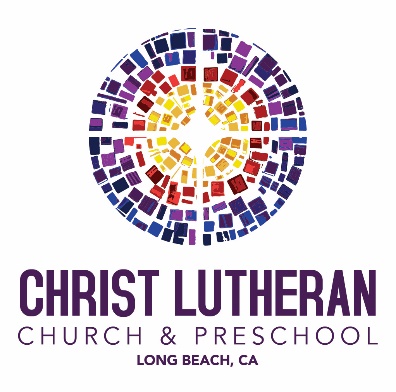 6500 E. Stearns Street, Long Beach, CA 90815christlutheranlb.com562.598.2433Pastor                                                         Rev. Nicole Fielder, pastor@christlutheranlb.comOffice Manager                                           Kim Croes, officemanager@christlutheranlb.comPreschool Director                                                                     Lisa Clinton, info@clplb.com Choir Director                                                                      Kim Philips, kimsings@msn.comAccompanist							                Roger HalvorsonA/V Technicians                                                                           Brad Croes and Josh BakerMissionary to Colombia  						   Linda Gawthorne 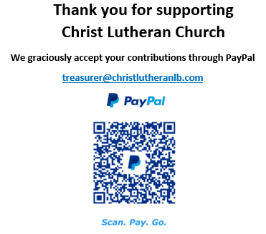 